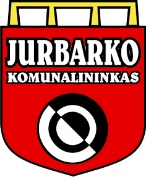         UAB „Jurbarko komunalininkas“DAUGIABUČIO NAMO BENDROJO NAUDOJIMO OBJEKTŲ ADMINISTRATORIAUS VEIKLOS, SUSIJUSIOS SU ADMINISTRUOJAMU NAMU, ATASKAITA2024-03-19JurbarkasAtaskaita - už  kalendorinius 2023 metus.Daugiabučio namo adresas - Gedimino 25NAMO IŠLAIKYMO IR REMONTO IŠLAIDŲ SUVESTINĖLĖŠŲ KAUPIMAS IR PANAUDOJIMAS, EURPLANINIŲ DARBŲ VYKDYMAS   NENUMATYTI NAMO BENDROJO NAUDOJIMO OBJEKTŲ REMONTO DARBAI DUOMENYS APIE ENERGIJOS SUVARTOJIMĄ NAMEKITA  INFORMACIJAAtaskaita patalpinta internete www.jurbkom.lt .Informaciją apie kiekvieno abonemento (buto ar kitų patalpų savininkų) įmokas ir įsiskolinimus galite gauti pas bendro naudojimo objektų administratorių UAB „Jurbarko komunalininkas“.Eil.Nr.Išlaidų pavadinimas    SumaEurPastabos1.Priskaičiuota mokėjimų namo išlaikymuiPriskaičiuota mokėjimų namo išlaikymuiPriskaičiuota mokėjimų namo išlaikymui1.1.bendrojo naudojimo objektų administravimo3658,461.2.techninės priežiūros 3723,14išskyrus šildymo ir karšto vandens sistemų1.3.šildymo ir karšto vandens sistemų priežiūros3320,55eksploatavimas2.Bendrojo naudojimo objektų remonto ir atnaujinimo darbaiBendrojo naudojimo objektų remonto ir atnaujinimo darbaiBendrojo naudojimo objektų remonto ir atnaujinimo darbai2.1.Planiniai darbai 42,41Už darbus ir medžiagas pagal sąskaitas2.2Nenumatyti darbai (avarijų likvidavimas, kitoks smukus remontas)287,82Iš kaupiamųjų lėšų apmokėta tik už medžiagas Iš viso panaudota kaupiamųjų lėšų :Iš viso panaudota kaupiamųjų lėšų :330,23Pavadi-nimasLikutis  metų pradžiojeAtaskaitinių metųAtaskaitinių metųAtaskaitinių metųAtaskaitinių metųAtaskaitinių metųPanaudota permetusLikutis metų pabaigoje(2+5+7-8)Pas-tabosPavadi-nimasLikutis  metų pradžiojeTarifas, Eur/m2PlanuotasukauptiSukauptaĮsiskolinimasPalūkanosPanaudota permetusLikutis metų pabaigoje(2+5+7-8)Pas-tabos12345678910Kaupia-mosios įmokos8964,460,051895,291851,53330,2310 485,76Eil.Nr. Darbų pavadinimasTrumpas darbų aprašymas(apimtis, medžiagos, kiekis)Kaina, EurKaina, EurĮvykdymas, EurĮvykdymas, EurPastabos(darbai atlikti, mėn.)Eil.Nr. Darbų pavadinimasTrumpas darbų aprašymas(apimtis, medžiagos, kiekis)PlanuotaFaktinė Panaudota sukauptų lėšų Panaudota kitų lėšų (šaltinis)Pastabos(darbai atlikti, mėn.)1Radiatorių daliklių duomenų perdavimasUAB „Tele 2“ mobiliojo ryšio paslaugos20,0028,4128,412Šilumokaičio praplovimasSkystis Calo extra1414,0014,0006Iš viso:Iš viso:Iš viso:Iš viso:Iš viso:42,41Eil.Nr.Remonto objektasTrumpas darbų aprašymas (medžiagos ir kt.) Faktinė kaina, EurĮvykdymas,  EurĮvykdymas,  EurPastabos(atlikta, mėn.)Eil.Nr.Remonto objektasTrumpas darbų aprašymas (medžiagos ir kt.) Faktinė kaina, EurPanaudota sukauptų lėšų, Panaudota kitų lėšų (šaltinis)Pastabos(atlikta, mėn.)1Bendro apšvietimo sistemaJudesio daviklis*1, lemputė*27,737,73012Kanalizacija Vamzdis PVC, mova, guma, pasta33,2833,28033VandentiekisSantechninių detalių ir medžiagų panaudojimo aktas Nr.569186,10186,10064Durys Kodinė spyna, kaiščiai20,4920,49085Įėjimo stogeliaiSamanų valiklis, šiukšlių maišai7,787,78096El. skydinė 1laipt.5a., šilumos punktasEl.lizdo instaliacinės medžiagos ir detalės paagal aktą Nr.129532,4432,4412Iš viso:Su PVM:Iš viso:Su PVM:Iš viso:Su PVM:287,82kWhEUR su PVMPastabosElektros energija bendrosioms reikmėms2457624,32Direktoriaus pavaduotojas būsto priežiūrai(Parašas)Vytautas Stulgaitis